ประเด็นรับฟังความคิดเห็นประเด็นรับฟังความคิดเห็นA	ประเด็นรับฟังความคิดเห็น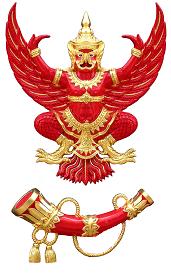 แบบแสดงความคิดเห็น(ร่าง) ประกาศ กสทช. เรื่อง หลักเกณฑ์การอนุญาตให้ใช้เครื่องวิทยุคมนาคมสำหรับกิจการเคลื่อนที่ทางทะเล ย่านความถี่ ๒๗ เมกะเฮิรตซ์วัน/เดือน/ปี ชื่อ/หน่วยงานผู้ให้ความคิดเห็น ที่อยู่ โทรศัพท์ โทรสาร Email address ประเด็นความคิดเห็น/ข้อเสนอแนะขอบข่าย (ข้อ 2)................................................................................................................................................................................................................................................................................................................................................................................................................................................................................................................................................................................................................................................................................................................................................................................................................................................................................................................................................................................................................................................................................................................................................คลื่นความถี่ (ข้อ 3)................................................................................................................................................................................................................................................................................................................................................................................................................................................................................................................................................................................................................................................................................................................................................................................................................................................................................................................................................................................................................................................................................................................................................กำลังส่ง (ข้อ 4)................................................................................................................................................................................................................................................................................................................................................................................................................................................................................................................................................................................................................................................................................................................................................................................................................................................................................................................................................................................................................................................................................................................................................ประเด็นความคิดเห็น/ข้อเสนอแนะมาตรฐานทางเทคนิค (ข้อ 5)................................................................................................................................................................................................................................................................................................................................................................................................................................................................................................................................................................................................................................................................................................................................................................................................................................................................................................................................................................................................................................................................................................................................................ใบอนุญาตวิทยุคมนาคม (ข้อ 6)................................................................................................................................................................................................................................................................................................................................................................................................................................................................................................................................................................................................................................................................................................................................................................................................................................................................................................................................................................................................................................................................................................................................................ประเด็นความคิดเห็น/ข้อเสนอแนะสิทธิการอนุญาตเดิม (ข้อ ๗)สิทธิการอนุญาตเดิม (ข้อ ๗)๑) 	การไม่อนุญาตให้ทำ หรือนำเข้าเครื่องวิทยุคมนาคม ระบบ CB ย่านความถี่วิทยุ ๒๗ เมกะเฮิรตซ์ ที่ได้รับการอนุโลมว่าผ่านการทดสอบรับรองตัวอย่างเครื่องวิทยุคมนาคม ตามระเบียบกรมไปรษณีย์โทรเลขว่าด้วยการทดสอบรับรองตัวอย่างเครื่องวิทยุคมนาคม พ.ศ. ๒๕๓๘ และที่แก้ไขเพิ่มเติม (ข้อ ๗.๑)................................................................................................................................................................................................................................................................................................................................................................................................................................................................................................................................................................................................................................................................................................................................................................................................................................................................................................................................................................................................................................................................................................................................................๒) 	ผลการทดสอบรับรอง รายงานผลการทดสอบ ใบรับรอง เอกสารจดทะเบียน เครื่องวิทยุคมนาคม ระบบ CB ย่านความถี่วิทยุ ๒๗ เมกะเฮิรตซ์ ที่ออกก่อนประกาศฉบับนี้ 
มีผลใช้บังคับ ให้ใช้ได้ต่อไปอีก ๕ ปี (ข้อ ๗.๒)................................................................................................................................................................................................................................................................................................................................................................................................................................................................................................................................................................................................................................................................................................................................................................................................................................................................................................................................................................................................................................................................................................................................................๓) 	เครื่องวิทยุคมนาคม ระบบ CB ย่านความถี่วิทยุ ๒๗ เมกะเฮิรตซ์ ที่ได้รับอนุญาตให้ใช้
ก่อนวันที่ประกาศฉบับนี้ มีผลใช้บังคับ 
ให้ใช้ได้ตลอดอายุของเครื่องวิทยุคมนาคม 
(ข้อ ๗.๓)................................................................................................................................................................................................................................................................................................................................................................................................................................................................................................................................................................................................................................................................................................................................................................................................................................................................................................................................................................................................................................................................................................................................................ประเด็นความคิดเห็น/ข้อเสนอแนะหลักเกณฑ์การใช้งาน (ข้อ ๘)หลักเกณฑ์การใช้งาน (ข้อ ๘)๑)	ให้ใช้ติดต่อสื่อสารในน่านน้ำไทยเท่านั้น 
(ข้อ ๘.๑)................................................................................................................................................................................................................................................................................................................................................................................................................................................................................................................................................................................................................................................................................................................................................................................................................................................................................................................................................................................................................................................................................................................................................๒)	ให้ใช้ติดต่อสื่อสารระหว่างสถานีฝั่งกับสถานีเรือ และสถานีเรือกับสถานีเรือ (ข้อ ๘.๒)................................................................................................................................................................................................................................................................................................................................................................................................................................................................................................................................................................................................................................................................................................................................................................................................................................................................................................................................................................................................................................................................................................................................................๓)	ไม่ใช้ถ้อยคำที่ไม่สุภาพ หรือหยาบคายในการติดต่อสื่อสาร (ข้อ ๘.๓)................................................................................................................................................................................................................................................................................................................................................................................................................................................................................................................................................................................................................................................................................................................................................................................................................................................................................................................................................................................................................................................................................................................................................ประเด็นความคิดเห็น/ข้อเสนอแนะ๔)	ก่อนเริ่มสื่อสารต้องรับฟังก่อนว่ามีผู้ใช้คลื่นความถี่อยู่หรือไม่ ห้ามแย่งใช้คลื่นความถี่ในการสื่อสาร (ข้อ ๘.๔)................................................................................................................................................................................................................................................................................................................................................................................................................................................................................................................................................................................................................................................................................................................................................................................................................................................................................................................................................................................................................................................................................................................................................๕)	กำหนดระยะเวลาในการสื่อสารแต่ละครั้งสูงสุด ๕ นาที และทุกครั้งที่สิ้นสุดการสื่อสารต้องรับฟังอย่างน้อย ๑ นาที ก่อนเริ่มการสื่อสารในครั้งถัดไป (ข้อ ๘.๕)................................................................................................................................................................................................................................................................................................................................................................................................................................................................................................................................................................................................................................................................................................................................................................................................................................................................................................................................................................................................................................................................................................................................................ประเด็นอื่นๆ................................................................................................................................................................................................................................................................................................................................................................................................................................................................................................................................................................................................................................................................................................................................................................................................................................................................................................................................................................................................................................................................................................................................................แบบแสดงความคิดเห็น(ร่าง) ประกาศ กสทช. เรื่อง แผนความถี่วิทยุกิจการเคลื่อนที่ทางทะเล ย่านความถี่ ๒๗ เมกะเฮิรตซ์ วัน/เดือน/ปี ชื่อ/หน่วยงานผู้ให้ความคิดเห็น ที่อยู่ โทรศัพท์ โทรสาร Email address ประเด็นความคิดเห็น/ข้อเสนอแนะขอบข่าย (ข้อ 1)........................................................................................................................................................................................................................................................................................................................................................................................................................................................................................................................................................................................................................................................................................................................................................................................................................................................................................................................................................การกำหนดช่องความถี่ (ข้อ 2)การกำหนดช่องความถี่ (ข้อ 2)๑) 	การแบ่งช่วงความถี่ (ข้อ 2.1)........................................................................................................................................................................................................................................................................................................................................................................................................................................................................................................................................................................................................................................................................................................................................................................................................................................................................................................................................................๒) 	การจัดช่องความถี่แบบไม่เป็นคู่ (ข้อ 2.2)........................................................................................................................................................................................................................................................................................................................................................................................................................................................................................................................................................................................................................................................................................................................................................................................................................................................................................................................................................ประเด็นความคิดเห็น/ข้อเสนอแนะ๓) 	คลื่นความถี่ฉุกเฉิน (ข้อ 2.๓)........................................................................................................................................................................................................................................................................................................................................................................................................................................................................................................................................................................................................................................................................................................................................................................................................................................................................................................................................................๔) 	ระยะห่างของช่องความถี่ที่อยู่ติดกัน (ข้อ 2.4)........................................................................................................................................................................................................................................................................................................................................................................................................................................................................................................................................................................................................................................................................................................................................................................................................................................................................................................................................................๕) 	การกำหนดช่องความถี่ (ข้อ 2.5)........................................................................................................................................................................................................................................................................................................................................................................................................................................................................................................................................................................................................................................................................................................................................................................................................................................................................................................................................................ประเด็นความคิดเห็น/ข้อเสนอแนะเงื่อนไขการใช้คลื่นความถี่ (ข้อ 3)เงื่อนไขการใช้คลื่นความถี่ (ข้อ 3)1) a	การใช้คลื่นความถี่ร่วมกัน (ข้อ 3.1)........................................................................................................................................................................................................................................................................................................................................................................................................................................................................................................................................................................................................................................................................................................................................................................................................................................................................................................................................................2) a	การกำหนดให้ใช้คลื่นความถี่สำหรับติดต่อสื่อสารประเภทเสียงพูดด้วยเทคโนโลยีแอนะล็อก (ข้อ 3.2)........................................................................................................................................................................................................................................................................................................................................................................................................................................................................................................................................................................................................................................................................................................................................................................................................................................................................................................................................................3) a	การประสานงานคลื่นความถี่บริเวณชายแดน 
(ข้อ 3.3)........................................................................................................................................................................................................................................................................................................................................................................................................................................................................................................................................................................................................................................................................................................................................................................................................................................................................................................................................................ประเด็นความคิดเห็น/ข้อเสนอแนะ4) a	การปฏิบัติตามหลักเกณฑ์ วิธีการ และเงื่อนไขที่ กสทช. ประกาศกำหนด และที่จะประกาศกำหนดเพิ่มเติมด้วย (ข้อ ๓.4)........................................................................................................................................................................................................................................................................................................................................................................................................................................................................................................................................................................................................................................................................................................................................................................................................................................................................................................................................................ประเด็นอื่นๆ................................................................................................................................................................................................................................................................................................................................................................................................................................................................................................................................................................................................................................................................................................................................................................................................................................................................................................................................................................................................................................................................................................................................................................................................................................................................................................................................................................................................................................................................................................................................................................................................................................................................................................................................................................................................................................................................................................................แบบแสดงความคิดเห็น(ร่าง) ประกาศ กสทช. เรื่อง มาตรฐานทางเทคนิคของเครื่องโทรคมนาคมและอุปกรณ์สำหรับเครื่องวิทยุคมนาคมในกิจการเคลื่อนที่ทางทะเล ย่านความถี่ ๒๗ เมกะเฮิรตซ์ (MHz)วัน/เดือน/ปี ชื่อ/หน่วยงานผู้ให้ความคิดเห็น ที่อยู่ โทรศัพท์ โทรสาร Email address ประเด็นความคิดเห็น/ข้อเสนอแนะขอบข่าย (ข้อ 1)........................................................................................................................................................................................................................................................................................................................................................................................................................................................................................................................................................................................................................................................................................................................................................................................................................................................................................................................................................ข้อกำหนดภาคเครื่องส่ง (ข้อ 2)ข้อกำหนดภาคเครื่องส่ง (ข้อ 2)กำลังคลื่นพาห์ที่กำหนด (ข้อ 2.1)........................................................................................................................................................................................................................................................................................................................................................................................................................................................................................................................................................................................................................................................................................................................................................................................................................................................................................................................................................ค่าคลาดเคลื่อนของความถี่ (ข้อ 2.2)........................................................................................................................................................................................................................................................................................................................................................................................................................................................................................................................................................................................................................................................................................................................................................................................................................................................................................................................................................ประเด็นความคิดเห็น/ข้อเสนอแนะค่าเบี่ยงเบนทางความถี่ (ข้อ 2.3)........................................................................................................................................................................................................................................................................................................................................................................................................................................................................................................................................................................................................................................................................................................................................................................................................................................................................................................................................................การแพร่แปลกปลอม (ข้อ 2.4)........................................................................................................................................................................................................................................................................................................................................................................................................................................................................................................................................................................................................................................................................................................................................................................................................................................................................................................................................................ข้อกำหนดภาคเครื่องรับ (ข้อ 3)ข้อกำหนดภาคเครื่องรับ (ข้อ 3)ความไวอ้างอิง (ข้อ 3.1)........................................................................................................................................................................................................................................................................................................................................................................................................................................................................................................................................................................................................................................................................................................................................................................................................................................................................................................................................................ประเด็นความคิดเห็น/ข้อเสนอแนะการเลือกรับสัญญาณ (ข้อ3.2)........................................................................................................................................................................................................................................................................................................................................................................................................................................................................................................................................................................................................................................................................................................................................................................................................................................................................................................................................................วิธีการทดสอบ (ข้อ 4)วิธีการทดสอบ (ข้อ 4)ภาคเครื่องส่ง (ข้อ 4.1)........................................................................................................................................................................................................................................................................................................................................................................................................................................................................................................................................................................................................................................................................................................................................................................................................................................................................................................................................................ภาคเครื่องรับ (ข้อ 4.2)........................................................................................................................................................................................................................................................................................................................................................................................................................................................................................................................................................................................................................................................................................................................................................................................................................................................................................................................................................ประเด็นความคิดเห็น/ข้อเสนอแนะข้อกำหนดด้านความปลอดภัย (ข้อ 5)ข้อกำหนดด้านความปลอดภัย (ข้อ 5)ความปลอดภัยทางไฟฟ้า (ข้อ 5.1)........................................................................................................................................................................................................................................................................................................................................................................................................................................................................................................................................................................................................................................................................................................................................................................................................................................................................................................................................................ความปลอดภัยเกี่ยวกับการใช้เครื่องวิทยุคมนาคมต่อสุขภาพของมนุษย์ (ข้อ 5.2)........................................................................................................................................................................................................................................................................................................................................................................................................................................................................................................................................................................................................................................................................................................................................................................................................................................................................................................................................................การแสดงความสอดคล้องตามมาตรฐาน (ข้อ 6)........................................................................................................................................................................................................................................................................................................................................................................................................................................................................................................................................................................................................................................................................................................................................................................................................................................................................................................................................................ประเด็นความคิดเห็น/ข้อเสนอแนะประเด็นอื่นๆ................................................................................................................................................................................................................................................................................................................................................................................................................................................................................................................................................................................................................................................................................................................................................................................................................................................................................................................................................................................................................................................................................................................................................................................................................................................................................................................................................................................................................................................................................................................................................................................................................................................................................................................................................................................................................................................................................................................